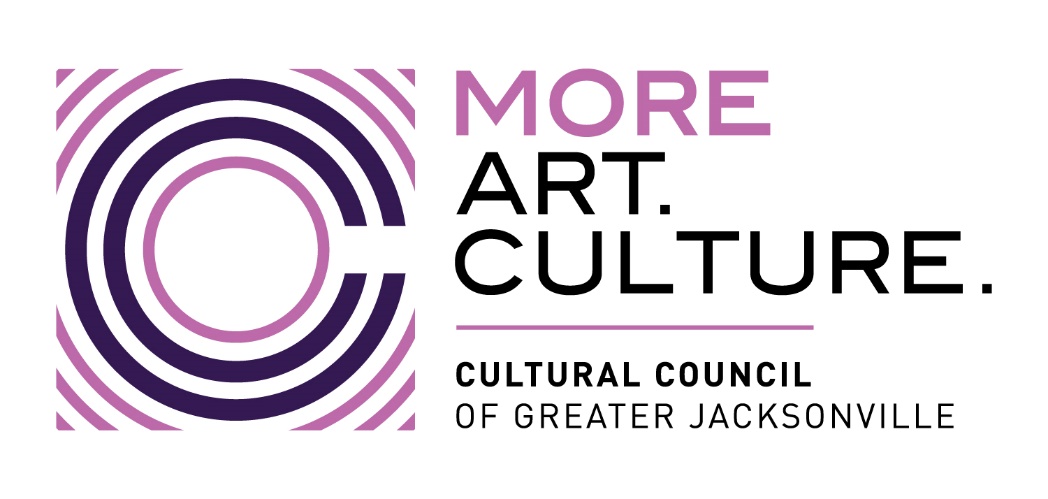 MINUTESCultural Council of Greater JacksonvilleGovernance Committee MeetingMonday, June 12, 2023; 3 p.m.Location:  The Jessie, Room 202Present:Members - Chair Lisa Johnson, David Faliszek, Karen Feagins, Ari JollyStaff – Diana Donovan, Amy PalmerThe meeting was called to order at 3:14 p.m. by the chair, Lisa Johnson.A discussion of the current draft of the updated bylaws was led by Director Johnson.Discussion points included:Suggested revisions thus farChanges should reflect new strategic planDefinition of a quorum constituting a majority of the membersIndemnification inclusionEthics code inclusion using DVI and Visit Jax as modelsUsing a template for the bylawsThe timeline for board approval of the amended bylaws was discussed, along with next steps.  These include:(Staff) consulting with the Cultural Council attorney on the removal or strike-through of the bylaws sections on membership, with respect to the articles of incorporation.Preparing a final redline for Governance Committee review at its August meeting.  This final draft will then be provided to the board for input through a survey following the August board meeting.  It is anticipated that the board will approve the amended bylaws at its October meeting.  The Governance Committee will have the opportunity to review the final draft, which would include any additional board input, at its Oct. meeting.New and Old Business included:Suggestion of creating charters for each board committee that include expectations for both mayoral and elected board members.Suggestion to have a reimbursement fund for cultural visits to CSGs by board membersDiscussion of what is involved in ordinance change.There was no public comment.The meeting was adjourned at 4:50 p.m.